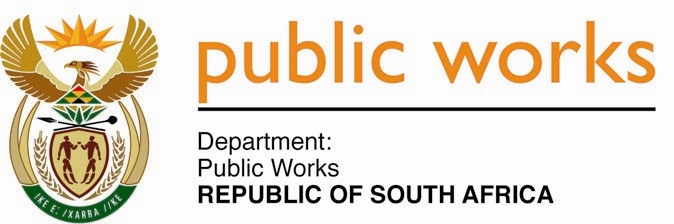 MINISTRYPUBLIC WORKS AND INFRASTRUCTUREREPUBLIC OF SOUTH AFRICA Department of Public Works l Central Government Offices l 256 Madiba Street l Pretoria l Contact: +27 (0)12 406 1627 l Fax: +27 (0)12 323 7573Private Bag X9155 l CAPE TOWN, 8001 l RSA 4th Floor Parliament Building l 120 Plein Street l CAPE TOWN l Tel: +27 21 402 2219 Fax: +27 21 462 4592 www.publicworks.gov.za NATIONAL ASSEMBLYWRITTEN REPLYQUESTION NUMBER:					        		254 [NW258E]INTERNAL QUESTION PAPER NO.:					04 of 2023DATE OF PUBLICATION:					        		24 FEBRUARY 2023DATE OF REPLY:						            	05 JULY 2023254.	Ms S J Graham (DA) asked the Minister of Public Works and Infrastructure: [Interdepartmentally transferred from Social Development with effect Monday, 27 February 2023] (1)	What (a) progress has been made on the recommendations contained in the Binder Dijker Otte (BDO) Report on the Review of Parliament Prestige Construction Projects Performance and (b) consequence management has been implemented following the fire at the Parliamentary precinct;(2)	whether she is in possession of the follow-up report by BDO on the implementation of infrastructure; if not, (a) why not and (b) on what date is it envisaged she will receive the report; if so, (3)	whether she will make the report available to Ms S J Graham; if not, why not; if so, what are the relevant details?					NW258EREPLY:The Minister of Public Works and Infrastructure(1)	(a)	Attached please see progress update report made on the implementation of the recommendation by BDO(b)	The DPWI provided the fire damage report to the HAWKS as an input into the investigation into the Parliament Fire – DPWI awaits for the outcome of the independent investigation and apply consequences upon the outcome of the investigation for all the areas of uncertainty. (2)	Yes a follow up report was provided by BDO in February 2022, please see the attached report(3)	Please see the attached report